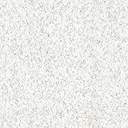      Условное обозначение места     перекрытия